Place:Date:									          																								Signature of the Applicant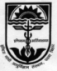 INDIRA GANDHI INSTITUTE OF MEDICAL SCIENCES: SHEIKHPURA: PATNA-14PROFORMA FOR ADVETISED NON-FACULTY POST/SINDIRA GANDHI INSTITUTE OF MEDICAL SCIENCES: SHEIKHPURA: PATNA-14PROFORMA FOR ADVETISED NON-FACULTY POST/SINDIRA GANDHI INSTITUTE OF MEDICAL SCIENCES: SHEIKHPURA: PATNA-14PROFORMA FOR ADVETISED NON-FACULTY POST/SINDIRA GANDHI INSTITUTE OF MEDICAL SCIENCES: SHEIKHPURA: PATNA-14PROFORMA FOR ADVETISED NON-FACULTY POST/SINDIRA GANDHI INSTITUTE OF MEDICAL SCIENCES: SHEIKHPURA: PATNA-14PROFORMA FOR ADVETISED NON-FACULTY POST/SINDIRA GANDHI INSTITUTE OF MEDICAL SCIENCES: SHEIKHPURA: PATNA-14PROFORMA FOR ADVETISED NON-FACULTY POST/SINDIRA GANDHI INSTITUTE OF MEDICAL SCIENCES: SHEIKHPURA: PATNA-14PROFORMA FOR ADVETISED NON-FACULTY POST/SINDIRA GANDHI INSTITUTE OF MEDICAL SCIENCES: SHEIKHPURA: PATNA-14PROFORMA FOR ADVETISED NON-FACULTY POST/SINDIRA GANDHI INSTITUTE OF MEDICAL SCIENCES: SHEIKHPURA: PATNA-14PROFORMA FOR ADVETISED NON-FACULTY POST/SINDIRA GANDHI INSTITUTE OF MEDICAL SCIENCES: SHEIKHPURA: PATNA-14PROFORMA FOR ADVETISED NON-FACULTY POST/SINDIRA GANDHI INSTITUTE OF MEDICAL SCIENCES: SHEIKHPURA: PATNA-14PROFORMA FOR ADVETISED NON-FACULTY POST/SINDIRA GANDHI INSTITUTE OF MEDICAL SCIENCES: SHEIKHPURA: PATNA-14PROFORMA FOR ADVETISED NON-FACULTY POST/SINDIRA GANDHI INSTITUTE OF MEDICAL SCIENCES: SHEIKHPURA: PATNA-14PROFORMA FOR ADVETISED NON-FACULTY POST/SINDIRA GANDHI INSTITUTE OF MEDICAL SCIENCES: SHEIKHPURA: PATNA-14PROFORMA FOR ADVETISED NON-FACULTY POST/SINDIRA GANDHI INSTITUTE OF MEDICAL SCIENCES: SHEIKHPURA: PATNA-14PROFORMA FOR ADVETISED NON-FACULTY POST/SINDIRA GANDHI INSTITUTE OF MEDICAL SCIENCES: SHEIKHPURA: PATNA-14PROFORMA FOR ADVETISED NON-FACULTY POST/SINDIRA GANDHI INSTITUTE OF MEDICAL SCIENCES: SHEIKHPURA: PATNA-14PROFORMA FOR ADVETISED NON-FACULTY POST/S1.1.Advertisement No.Advertisement No.Advertisement No.Advertisement No.Advertisement No.Advertisement No.:  Adv. No. 13/Non-Faculty/IGIMS/Estt./2015   :  Adv. No. 13/Non-Faculty/IGIMS/Estt./2015   :  Adv. No. 13/Non-Faculty/IGIMS/Estt./2015   :  Adv. No. 13/Non-Faculty/IGIMS/Estt./2015   :  Adv. No. 13/Non-Faculty/IGIMS/Estt./2015   :  Adv. No. 13/Non-Faculty/IGIMS/Estt./2015   :  Adv. No. 13/Non-Faculty/IGIMS/Estt./2015   :  Adv. No. 13/Non-Faculty/IGIMS/Estt./2015   :  Adv. No. 13/Non-Faculty/IGIMS/Estt./2015   :  Adv. No. 13/Non-Faculty/IGIMS/Estt./2015   :  Adv. No. 13/Non-Faculty/IGIMS/Estt./2015   :  Adv. No. 13/Non-Faculty/IGIMS/Estt./2015   2.2.Name of the Post applied for:Name of the Post applied for:Name of the Post applied for:Name of the Post applied for:Name of the Post applied for:Name of the Post applied for:::::::::::::3.3.Name of the Applicant Name of the Applicant Name of the Applicant Name of the Applicant Name of the Applicant Name of the Applicant ::::::::::::4.4.Father’s Name Father’s Name Father’s Name Father’s Name Father’s Name Father’s Name ::::::::::::5.5.Date of Birth (With Proof of Age) & Age on cut-off date. Date of Birth (With Proof of Age) & Age on cut-off date. Date of Birth (With Proof of Age) & Age on cut-off date. Date of Birth (With Proof of Age) & Age on cut-off date. Date of Birth (With Proof of Age) & Age on cut-off date. Date of Birth (With Proof of Age) & Age on cut-off date. Date of Birth (With Proof of Age) & Age on cut-off date. 6.6.Whether belongs to SC/ST/BC-I, BC-II, BC (Female) or Handicapped: .........................................................(Cast Certificate issued by the DM, for SC/ST candidates along-with Domicile Certificate and Caste Certificate issued by DM for MBC (BC-I) and OBC (BC-II) candidates with exemption of Creamy Layer, along-with Domicile Certificate should be attached).Whether belongs to SC/ST/BC-I, BC-II, BC (Female) or Handicapped: .........................................................(Cast Certificate issued by the DM, for SC/ST candidates along-with Domicile Certificate and Caste Certificate issued by DM for MBC (BC-I) and OBC (BC-II) candidates with exemption of Creamy Layer, along-with Domicile Certificate should be attached).Whether belongs to SC/ST/BC-I, BC-II, BC (Female) or Handicapped: .........................................................(Cast Certificate issued by the DM, for SC/ST candidates along-with Domicile Certificate and Caste Certificate issued by DM for MBC (BC-I) and OBC (BC-II) candidates with exemption of Creamy Layer, along-with Domicile Certificate should be attached).Whether belongs to SC/ST/BC-I, BC-II, BC (Female) or Handicapped: .........................................................(Cast Certificate issued by the DM, for SC/ST candidates along-with Domicile Certificate and Caste Certificate issued by DM for MBC (BC-I) and OBC (BC-II) candidates with exemption of Creamy Layer, along-with Domicile Certificate should be attached).Whether belongs to SC/ST/BC-I, BC-II, BC (Female) or Handicapped: .........................................................(Cast Certificate issued by the DM, for SC/ST candidates along-with Domicile Certificate and Caste Certificate issued by DM for MBC (BC-I) and OBC (BC-II) candidates with exemption of Creamy Layer, along-with Domicile Certificate should be attached).Whether belongs to SC/ST/BC-I, BC-II, BC (Female) or Handicapped: .........................................................(Cast Certificate issued by the DM, for SC/ST candidates along-with Domicile Certificate and Caste Certificate issued by DM for MBC (BC-I) and OBC (BC-II) candidates with exemption of Creamy Layer, along-with Domicile Certificate should be attached).Whether belongs to SC/ST/BC-I, BC-II, BC (Female) or Handicapped: .........................................................(Cast Certificate issued by the DM, for SC/ST candidates along-with Domicile Certificate and Caste Certificate issued by DM for MBC (BC-I) and OBC (BC-II) candidates with exemption of Creamy Layer, along-with Domicile Certificate should be attached).Whether belongs to SC/ST/BC-I, BC-II, BC (Female) or Handicapped: .........................................................(Cast Certificate issued by the DM, for SC/ST candidates along-with Domicile Certificate and Caste Certificate issued by DM for MBC (BC-I) and OBC (BC-II) candidates with exemption of Creamy Layer, along-with Domicile Certificate should be attached).Whether belongs to SC/ST/BC-I, BC-II, BC (Female) or Handicapped: .........................................................(Cast Certificate issued by the DM, for SC/ST candidates along-with Domicile Certificate and Caste Certificate issued by DM for MBC (BC-I) and OBC (BC-II) candidates with exemption of Creamy Layer, along-with Domicile Certificate should be attached).Whether belongs to SC/ST/BC-I, BC-II, BC (Female) or Handicapped: .........................................................(Cast Certificate issued by the DM, for SC/ST candidates along-with Domicile Certificate and Caste Certificate issued by DM for MBC (BC-I) and OBC (BC-II) candidates with exemption of Creamy Layer, along-with Domicile Certificate should be attached).Whether belongs to SC/ST/BC-I, BC-II, BC (Female) or Handicapped: .........................................................(Cast Certificate issued by the DM, for SC/ST candidates along-with Domicile Certificate and Caste Certificate issued by DM for MBC (BC-I) and OBC (BC-II) candidates with exemption of Creamy Layer, along-with Domicile Certificate should be attached).Whether belongs to SC/ST/BC-I, BC-II, BC (Female) or Handicapped: .........................................................(Cast Certificate issued by the DM, for SC/ST candidates along-with Domicile Certificate and Caste Certificate issued by DM for MBC (BC-I) and OBC (BC-II) candidates with exemption of Creamy Layer, along-with Domicile Certificate should be attached).Whether belongs to SC/ST/BC-I, BC-II, BC (Female) or Handicapped: .........................................................(Cast Certificate issued by the DM, for SC/ST candidates along-with Domicile Certificate and Caste Certificate issued by DM for MBC (BC-I) and OBC (BC-II) candidates with exemption of Creamy Layer, along-with Domicile Certificate should be attached).Whether belongs to SC/ST/BC-I, BC-II, BC (Female) or Handicapped: .........................................................(Cast Certificate issued by the DM, for SC/ST candidates along-with Domicile Certificate and Caste Certificate issued by DM for MBC (BC-I) and OBC (BC-II) candidates with exemption of Creamy Layer, along-with Domicile Certificate should be attached).Whether belongs to SC/ST/BC-I, BC-II, BC (Female) or Handicapped: .........................................................(Cast Certificate issued by the DM, for SC/ST candidates along-with Domicile Certificate and Caste Certificate issued by DM for MBC (BC-I) and OBC (BC-II) candidates with exemption of Creamy Layer, along-with Domicile Certificate should be attached).Whether belongs to SC/ST/BC-I, BC-II, BC (Female) or Handicapped: .........................................................(Cast Certificate issued by the DM, for SC/ST candidates along-with Domicile Certificate and Caste Certificate issued by DM for MBC (BC-I) and OBC (BC-II) candidates with exemption of Creamy Layer, along-with Domicile Certificate should be attached).Whether belongs to SC/ST/BC-I, BC-II, BC (Female) or Handicapped: .........................................................(Cast Certificate issued by the DM, for SC/ST candidates along-with Domicile Certificate and Caste Certificate issued by DM for MBC (BC-I) and OBC (BC-II) candidates with exemption of Creamy Layer, along-with Domicile Certificate should be attached).Whether belongs to SC/ST/BC-I, BC-II, BC (Female) or Handicapped: .........................................................(Cast Certificate issued by the DM, for SC/ST candidates along-with Domicile Certificate and Caste Certificate issued by DM for MBC (BC-I) and OBC (BC-II) candidates with exemption of Creamy Layer, along-with Domicile Certificate should be attached).7.7.Permanent AddressPermanent AddressPermanent AddressPermanent AddressPermanent AddressPermanent AddressPermanent Address:::::::::::8.8.Address for CorrespondenceAddress for CorrespondenceAddress for CorrespondenceAddress for CorrespondenceAddress for CorrespondenceAddress for CorrespondenceAddress for Correspondence:::::::::::9.9.Contact Number (Mobile/Land Line)Contact Number (Mobile/Land Line)Contact Number (Mobile/Land Line)Contact Number (Mobile/Land Line)Contact Number (Mobile/Land Line)Contact Number (Mobile/Land Line)Contact Number (Mobile/Land Line):::::::::::10.10.Educational Qualification: (Attach all Certificates: Photocopy)Educational Qualification: (Attach all Certificates: Photocopy)Educational Qualification: (Attach all Certificates: Photocopy)Educational Qualification: (Attach all Certificates: Photocopy)Educational Qualification: (Attach all Certificates: Photocopy)Educational Qualification: (Attach all Certificates: Photocopy)Educational Qualification: (Attach all Certificates: Photocopy)Educational Qualification: (Attach all Certificates: Photocopy)Educational Qualification: (Attach all Certificates: Photocopy)Educational Qualification: (Attach all Certificates: Photocopy)Educational Qualification: (Attach all Certificates: Photocopy)Educational Qualification: (Attach all Certificates: Photocopy)Educational Qualification: (Attach all Certificates: Photocopy)Educational Qualification: (Attach all Certificates: Photocopy)Educational Qualification: (Attach all Certificates: Photocopy)Educational Qualification: (Attach all Certificates: Photocopy)Educational Qualification: (Attach all Certificates: Photocopy)Educational Qualification: (Attach all Certificates: Photocopy)Particular of Examination/s PassedParticular of Examination/s PassedParticular of Examination/s PassedParticular of Examination/s PassedParticular of Examination/s PassedParticular of Examination/s PassedBoard/Univ.Board/Univ.Board/Univ.Board/Univ.Board/Univ.Year of PassingYear of PassingYear of PassingMarks ObtainedMarks ObtainedPercentage of MarksPercentage of MarksDivisionDivision11Working Experience (Attach all Certificates: Photocopy) Working Experience (Attach all Certificates: Photocopy) Working Experience (Attach all Certificates: Photocopy) Working Experience (Attach all Certificates: Photocopy) Working Experience (Attach all Certificates: Photocopy) Working Experience (Attach all Certificates: Photocopy) Working Experience (Attach all Certificates: Photocopy) Working Experience (Attach all Certificates: Photocopy) Working Experience (Attach all Certificates: Photocopy) Working Experience (Attach all Certificates: Photocopy) Working Experience (Attach all Certificates: Photocopy) Working Experience (Attach all Certificates: Photocopy) Working Experience (Attach all Certificates: Photocopy) Working Experience (Attach all Certificates: Photocopy) Working Experience (Attach all Certificates: Photocopy) Working Experience (Attach all Certificates: Photocopy) Working Experience (Attach all Certificates: Photocopy) Working Experience (Attach all Certificates: Photocopy) Working Experience (Attach all Certificates: Photocopy) Name of the InstitutionName of the InstitutionName of the InstitutionName of the InstitutionName of the InstitutionDesignationDesignationDesignationDesignationDesignationFromFromToToTonature of Duties/Worknature of Duties/Worknature of Duties/Worknature of Duties/Worknature of Duties/Work12. Status of Employment: 12. Status of Employment: 12. Status of Employment: 12. Status of Employment: CANDIDATE ALREADY EMPLOYED SHOULD GET THE FOLLOWING ENDORSEMENT SIGNED BY HIS/HER PRESENT EMPLOYERDated………………Signature …………………………  Designation …………………………….CANDIDATE ALREADY EMPLOYED SHOULD GET THE FOLLOWING ENDORSEMENT SIGNED BY HIS/HER PRESENT EMPLOYERDated………………Signature …………………………  Designation …………………………….CANDIDATE ALREADY EMPLOYED SHOULD GET THE FOLLOWING ENDORSEMENT SIGNED BY HIS/HER PRESENT EMPLOYERDated………………Signature …………………………  Designation …………………………….CANDIDATE ALREADY EMPLOYED SHOULD GET THE FOLLOWING ENDORSEMENT SIGNED BY HIS/HER PRESENT EMPLOYERDated………………Signature …………………………  Designation …………………………….CANDIDATE ALREADY EMPLOYED SHOULD GET THE FOLLOWING ENDORSEMENT SIGNED BY HIS/HER PRESENT EMPLOYERDated………………Signature …………………………  Designation …………………………….CANDIDATE ALREADY EMPLOYED SHOULD GET THE FOLLOWING ENDORSEMENT SIGNED BY HIS/HER PRESENT EMPLOYERDated………………Signature …………………………  Designation …………………………….CANDIDATE ALREADY EMPLOYED SHOULD GET THE FOLLOWING ENDORSEMENT SIGNED BY HIS/HER PRESENT EMPLOYERDated………………Signature …………………………  Designation …………………………….CANDIDATE ALREADY EMPLOYED SHOULD GET THE FOLLOWING ENDORSEMENT SIGNED BY HIS/HER PRESENT EMPLOYERDated………………Signature …………………………  Designation …………………………….CANDIDATE ALREADY EMPLOYED SHOULD GET THE FOLLOWING ENDORSEMENT SIGNED BY HIS/HER PRESENT EMPLOYERDated………………Signature …………………………  Designation …………………………….CANDIDATE ALREADY EMPLOYED SHOULD GET THE FOLLOWING ENDORSEMENT SIGNED BY HIS/HER PRESENT EMPLOYERDated………………Signature …………………………  Designation …………………………….CANDIDATE ALREADY EMPLOYED SHOULD GET THE FOLLOWING ENDORSEMENT SIGNED BY HIS/HER PRESENT EMPLOYERDated………………Signature …………………………  Designation …………………………….CANDIDATE ALREADY EMPLOYED SHOULD GET THE FOLLOWING ENDORSEMENT SIGNED BY HIS/HER PRESENT EMPLOYERDated………………Signature …………………………  Designation …………………………….CANDIDATE ALREADY EMPLOYED SHOULD GET THE FOLLOWING ENDORSEMENT SIGNED BY HIS/HER PRESENT EMPLOYERDated………………Signature …………………………  Designation …………………………….CANDIDATE ALREADY EMPLOYED SHOULD GET THE FOLLOWING ENDORSEMENT SIGNED BY HIS/HER PRESENT EMPLOYERDated………………Signature …………………………  Designation …………………………….CANDIDATE ALREADY EMPLOYED SHOULD GET THE FOLLOWING ENDORSEMENT SIGNED BY HIS/HER PRESENT EMPLOYERDated………………Signature …………………………  Designation …………………………….CANDIDATE ALREADY EMPLOYED SHOULD GET THE FOLLOWING ENDORSEMENT SIGNED BY HIS/HER PRESENT EMPLOYERDated………………Signature …………………………  Designation …………………………….13Details of Bank Draft with Date of issue, Place and AmountDetails of Bank Draft with Date of issue, Place and AmountDetails of Bank Draft with Date of issue, Place and AmountDetails of Bank Draft with Date of issue, Place and AmountDetails of Bank Draft with Date of issue, Place and AmountDetails of Bank Draft with Date of issue, Place and AmountDetails of Bank Draft with Date of issue, Place and AmountDetails of Bank Draft with Date of issue, Place and AmountDetails of Bank Draft with Date of issue, Place and AmountDetails of Bank Draft with Date of issue, Place and AmountDetails of Bank Draft with Date of issue, Place and AmountDetails of Bank Draft with Date of issue, Place and AmountDetails of Bank Draft with Date of issue, Place and AmountDetails of Bank Draft with Date of issue, Place and AmountDetails of Bank Draft with Date of issue, Place and AmountDetails of Bank Draft with Date of issue, Place and AmountDetails of Bank Draft with Date of issue, Place and AmountDetails of Bank Draft with Date of issue, Place and AmountDetails of Bank Draft with Date of issue, Place and Amount13Name of the issuing BankName of the issuing BankName of the issuing BankName of the issuing BankName of the issuing BankName of the issuing BankPlace & DatePlace & DatePlace & DatePlace & DatePlace & DatePlace & DateD.D. No. D.D. No. D.D. No. D.D. No. AmountAmountAmount1315List of EnclosuresList of Enclosures